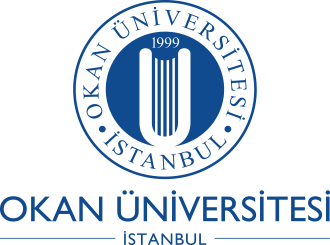 İŞLETME VE YÖNETİM BİLİMLERİ FAKÜLTESİZORUNLU STAJ PROGRAMISTAJ BAŞVURU FORMUÖĞRENCİ BİLGİLERİÖĞRENCİ BİLGİLERİÖĞRENCİ BİLGİLERİÖğrencinin Adı SoyadıÖğrencinin Adı SoyadıBölüm / Sınıf / Öğrenci No Bölüm / Sınıf / Öğrenci No AdresAdresCep Telefonu Cep Telefonu Ev TelefonuEv TelefonuE-Posta E-Posta KURUM BİLGİLERİKURUM BİLGİLERİKURUM BİLGİLERİStaj Yapılacak Kurumun AdıStaj Yapılacak Kurumun AdıKurumun Adresi Kurumun Adresi Kurum Yetkilisinin Adı, Soyadı Kurum Yetkilisinin Adı, Soyadı Telefon Telefon FaksFaksYetkili E-Posta Yetkili E-Posta Staj Tarihleri….... / ….... / ….   -    ….... / ….... / …..Başvuruyu Değerlendiren Bölüm Staj Koordinatörünün Başvuruyu Değerlendiren Bölüm Staj Koordinatörünün Adı SoyadıTelefon  0216 6771630 # E-Posta                               @okan.edu.trGörüşü           □    Kabul                         □   Red     Tarih İmza Staj Başvurusu Reddedildiyse Nedenleri: Staj Başvurusu Reddedildiyse Nedenleri: 